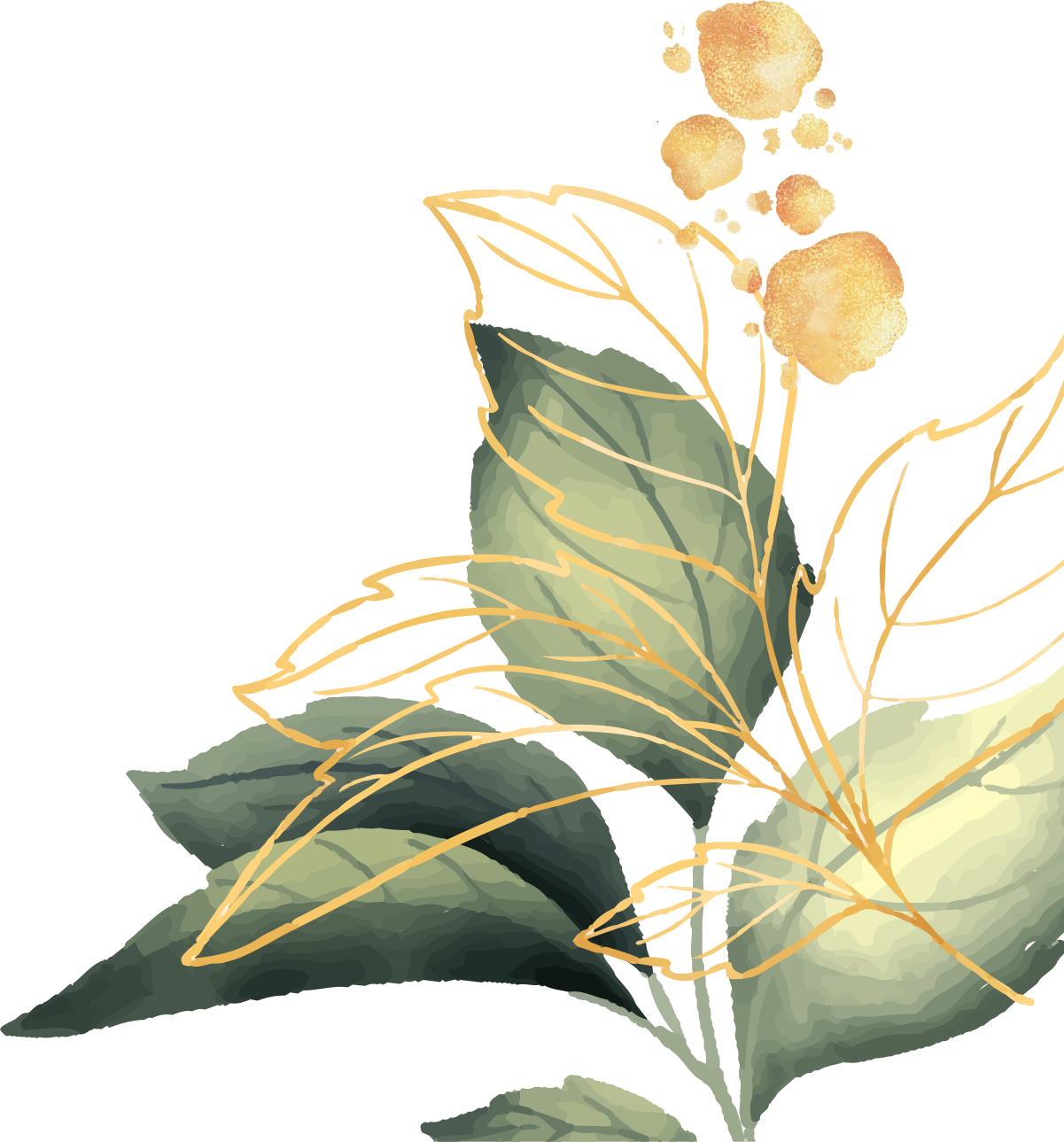 Pai da noiva __________________ Pai da noiva __________________Mãe da noiva __________________ Mãe da noiva __________________Canvidam para a ceremonia de casamento de seus filhosNoiva e NoivaA realizar se no dia ___________ / ___________ /_______________,ãs __________ horas, no local _______________________________________________________________________________________ 